Postępowanie o udzielanie zamówienia publicznego o wartości poniżej 130.000 zł.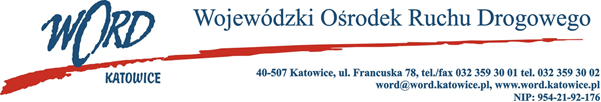 Katowice, dnia 13.12.2022 rZapytanie ofertoweSpecyfikacjaPodstawa prawna.Zamówienie jest prowadzone zgodnie z regulaminem Wojewódzkiego Ośrodka Ruchu Drogowego w  Katowicach w sprawie udzielania zamówień publicznych o wartości mniejszej niż 130.000,00 zł Opis przedmiotu zamówienia.Przedmiotem zamówienia jest sukcesywna dostawa akumulatorów od dnia 2.01.2023 – 31.12.2023 rok:rozruchowych do pojazdów Wojewódzkiego Ośrodka Ruchu Drogowego w Katowicachpodtrzymujących pracę systemu rejestrującego egzamin w zakresie kat. B prawa jazdy.Wykaz pojazdów oraz parametry akumulatorów:Przedmiot zamówienia cząstkowego będzie zakupywany przez Zamawiającego po cenach nie wyższych niż obowiązujące u Wykonawcy w dniu złożenia zamówienia (ceny detaliczne udostępnione Zamawiającemu przy każdej zmianie) minus upust w wysokości wynikającej z oferty Wykonawcy. Wartość procentowa upustu od ceny produktu/ów zostanie określona przez Wykonawcę w formularzu ofertowym.Akumulatory muszą być fabrycznie nowe (nieużywane). W chwili odbioru, akumulatory nie mogą być starsze niż 6 miesięcy od daty produkcji umieszczonej na akumulatorze (tzn. wyprodukowane maksymalnie 6 miesięcy wstecz licząc od daty zakupu).Dostarczone akumulatory muszą być fabrycznie nowe, w kategorii I, spełniać wszystkie wymagania określone w zamówieniu (parametry techniczne).Nie dopuszcza się zaproponowania akumulatorów o parametrach technicznych gorszych niż określone przez producenta pojazdu.Dopuszcza się możliwość zaproponowania akumulatorów o wyższych parametrach technicznych, niż te które są określone przez producenta pojazdu, tylko i wyłącznie po akceptacji Zamawiającego. Podane parametry przez Zamawiającego należy traktować, jako wartości minimalne. Zamawiający wymaga, aby dostarczone akumulatory były zgodne z wymaganiami Zamawiającego oraz obowiązującymi przepisami.Wykonawca zobowiązany jest do dostarczenia na każde żądanie i w terminie wskazanym przez Zamawiającego kart charakterystyki w języku polskim. Zakupione akumulatory muszą być w stanie naładowanym z maksymalnym poziomem elektrolitu.Wykonawca zobowiązany będzie udzielić co najmniej gwarancji na dostarczane akumulatory nie krótszej niż gwarancja producenta. Wykonawca musi przekazać odbiorcy indywidualne karty gwarancyjne akumulatorów z numerem akumulatorów, z informacją o warunkach udzielonej gwarancji, na każdy rodzaj asortymentu dostarczanych akumulatorów oraz o sposobie postepowania w przypadku uruchomienia procedury gwarancyjnej.Zamawiający dopuszcza możliwość rozszerzenia wykazu pojazdów o inny typ, markę i model.Kryterium oceny ofert: Łączna cena brutto C(X) - 85 punktów, ustala się, że oferta z najniższą ceną brutto uzyska maksymalną ilość punktów w kryterium Łączna cena brutto C(X) tj 85 pozostałe zostaną przeliczone wg wzoru (do wyliczeń zostanie przyjęta suma wszystkich pozycji tabeli w formularzu ofertowym):gdzie: C(X) – ilość punktów przyznana ofercie „x” za kryterium łączna cena brutto,K - cena brutto najniższa wśród cen zawartych w ofertach – cena oferty najkorzystniejszej,Kx - cena brutto zawarta w ofercie badanej „x”.Okres gwarancji T(X) - 15 punktów, ustala się, że oferta w której Wykonawca wykazał najdłuższy okres gwarancji uzyska maksymalną ilość punktów w kryterium Okres gwarancji T(X) tj 15 pozostałe zostaną przeliczone wg wzoru. gdzie: T(X) – ilość punktów przyznana ofercie „x” za kryterium okres gwarancji,T - okres gwarancji badanej oferty,Tx - najdłuższy okres gwarancji zawarty w ofertachŁączna punktacja S wyliczana będzie ze wzoru: S = C(X) + T(X)Oferta, która uzyska najwyższą liczbę punktów w w/w kryteriach oceny ofert uznana zostanie za najkorzystniejszą.W przypadku, gdy Wykonawca, który złożył najkorzystniejszą ofertę odstąpi od realizacji zamówienia to Zamawiający zwróci się z propozycją realizacji zlecenia do Wykonawcy, który w  postępowaniu uzyskał kolejną najwyższą liczbę punktów.Termin realizacji zamówienia: 2.01.2023 r. – 31.12.2023 r.Ofertę należy złożyć w terminie do dnia 20.12.2022 roku do godz. 10:00 w formie elektronicznej (skan oferty) na adres zamowienia@word.katowice.pl.Osobą upoważnioną do kontaktu ze strony Zamawiającego jest: Łukasz Żurawik, tel. 785008219.Zamawiający informuje, iż przedmiotowe zapytanie ofertowe nie podlega przepisom ustawy Prawo zamówień publicznych z uwagi na wartość przedmiotu zamówienia i tym samym postępowanie może pozostać bez wyłonienia wykonawcy lub zostać odwołane bez podania przyczyny.Dyrektor WORD  KatowiceKrzysztof PrzybylskiZałącznik nr 1FORMULARZ OFERTOWYDane Wykonawcy: ..........................................................................................................................................................................................................................................................................................................................................................................Adres: .........................................................................................................................................................................Numer telefon   ………………………Adres e-mail: ................................................................................................W odpowiedzi na Zapytanie ofertowe którego, przedmiotem jest sukcesywna dostawa akumulatorów od dnia 2.01.2023 – 31.12.2023 rok:rozruchowych do pojazdów Wojewódzkiego Ośrodka Ruchu Drogowego w Katowicachpodtrzymujących pracę systemu rejestrującego egzamin w zakresie kat. B prawa jazdy.Rabat:…….%.Okres gwarancji…….miesięcy.Oświadczam, że zapoznałem się z opisem przedmiotu zamówienia i nie wnoszę do niego zastrzeżeń.Zobowiązuję się do wykonania zamówienia zgodnie z opisem zawartym w zapytaniu ofertowym i  niniejszą ofertą. Oświadczam, iż wszystkie dane zawarte w ofercie są zgodne z prawdą i aktualne w chwili składania oferty.Oświadczam (oświadczamy), że nie podlegamy wykluczeniu z postępowania o udzielenie zamówienia na podstawie art. 7 Ustawy z dnia 13 kwietnia 2022 r. (Dz.U. 2022 poz. 835) o  szczególnych rozwiązaniach w  zakresie przeciwdziałania wspieraniu agresji na Ukrainę oraz służących ochronie bezpieczeństwa narodowego.…......................................................................................podpis/y, pieczątki osoby/osób upoważnionych do reprezentowania WykonawcyLp.Marka i model pojazduRok prod.Pojemność sil.Rodzaj paliwaRodzaj akumulatoraParametry akumulatoraWymiary(długość, szerokość, wysokość [mm])1Toyota Yaris 11 1.33 Luna20121300PbKwasowo-ołowiowy360A, 44Ah, 12V200 x 170 x 2002Fiat Grande Punto20081242PbKwasowo-ołowiowy390A, 44Ah, 12V170 x 170 x 1703VW Caravelle20082500ONKwasowo-ołowiowy760A, 100Ah, 12V352 x 175 x 1904VW T520112500ONKwasowo-ołowiowy680A, 74Ah, 12V278 x 175 x 1905Opel Vivaro20141598ONKwasowo-ołowiowy720A, 12V, 74Ah260 x 180 x 2006Zetor Proxima 4x4 120420064156ONKwasowo-ołowiowy900A, 155Ah, 12V470 x 180 x 2007Autosan A1010T20076174ONKwasowo-ołowiowy1100A, 12V, 180Ah470 x 205 x 2008Man Truck TGL 12.25020136871ONKwasowo-ołowiowy900A, 140Ah, 12V470 x 180 x 2009Suzuki Gladius 6502013645PbŻelowy10Ah, 12V150 x 85 x 10510Bajaj2019125PbŻelowy5Ah, 12V115 x 70 x 10011Romet ZK 1252013125PbŻelowy7Ah, 12V135 x 75 x 12512Romet ZK 50201350PbŻelowy7Ah, 12V135 x 75 x 12513Akumulator żelowy do systemu rejestrującego---Żelowy7Ah, 12V135 x 75 x 125Lp.Marka i model pojazduOferowana cena brutto za 1szt.1Toyota Yaris 11 1.33 Luna2Fiat Grande Punto3VW Caravelle4VW T55Opel Vivaro6Zetor Proxima 4x4 12047Autosan A1010T8Man Truck TGL 12.2509Suzuki Gladius 65010Bajaj11Romet ZK 12512Romet ZK 5013Akumulator żelowy do systemu rejestrującegoSumaSuma